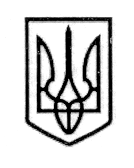 У К Р А Ї Н А СТОРОЖИНЕЦЬКА МІСЬКА РАДА ЧЕРНІВЕЦЬКОГО РАЙОНУ ЧЕРНІВЕЦЬКОЇ ОБЛАСТІВИКОНАВЧИЙ КОМІТЕТР І Ш Е Н Н Я 08 квітня  2024 року                   		                                           № 98                                                                                                          Про надання статусу дитини,яка постраждала внаслідок  воєнних дій та збройних конфліктів неповнолітній ГРЕБЕНЮК А.А.Розглянувши заяву гр. ГРЕБЕНЮК І.В., жительки с. Панка, вул. Героїв Небесної Сотні, буд. 6 Чернівецького району, Чернівецької області про надання статусу дитини, яка постраждала внаслідок воєнних дій та збройних конфліктів доньці ГРЕБЕНЮК А.А., та додані до неї документи, керуючись Законом України «Про місцеве самоврядування в Україні», Порядком надання статусу дитини, яка постраждала внаслідок воєнних дій та збройних конфліктів», затвердженим постановою Кабінету Міністрів України від 05 квітня 2017 року № 268 (зі змінами), Переліком територій, на яких ведуться (велися) бойові дії, або тимчасово окупованих Російською Федерацією, затвердженим наказом Міністерства з питань реінтеграції  тимчасово окупованих територій  України від 22.12.22 р. № 309 (зі змінами від 28.02.2024 р.), враховуючи рекомендації комісії з питань захисту прав дитини Сторожинецької міської ради від 28.03.2024 року № 08-29/2024 «Про надання статусу  дитини, яка постраждала внаслідок воєнних дій, збройних конфліктів неповнолітній Гребенюк А.А., жительці с. Панка Чернівецького району, Чернівецької області», діючи в інтересах дитини,виконавчий комітет міської ради вирішив:Надати неповнолітній ГРЕБЕНЮК Анні Андріївні, 05.02.2007 р.н., (ID-картка № 005798310, виданої органом 4439 від 01.03.2021 р.), жительці с. Панка, вул. Героїв Небесної Сотні, буд. 6 Чернівецького району, Чернівецької області статус дитини, яка постраждала внаслідок воєнних дій та збройних  конфліктів, зазнавши психологічного насильства, на підставі довідки про взяття на облік внутрішньо-переміщеної особи № 7716-7001325964, виданої                   Продовження рішення виконавчого комітету № 98  від  08.04.2024 рокуцентром надання адміністративних послуг Сторожинецької міської ради Чернівецького району, Чернівецької області від 06.07.2022 р. та висновка оцінки потреб сімʼї від 27.03.2024 р. № 28 (протокол засідання комісії з питань захисту прав дитини від 28.03.2024 р. № 08).2. Контроль за виконанням даного рішення покласти на першого заступника міського голови Ігоря БЕЛЕНЧУКА.Секретар Сторожинецької  міської ради 	            					Дмитро БОЙЧУКВиконавець:Начальник Служби у справах дітей				    	    		  Маріян НИКИФОРЮК              Погоджено:	Перший заступник міського голови                                 Ігор БЕЛЕНЧУКНачальник відділу організаційної та кадрової роботи                                    Ольга ПАЛАДІЙНачальник юридичного відділу	                                 Олексій КОЗЛОВУповноважена особа з питань запобігання та виявлення корупції у Сторожинецькій міській раді				   Максим МЯЗІННачальник відділу документообігу        та контролю	                                                                  		    Микола БАЛАНЮК